Arbeitsbereich: Arbeitsplatz/Tätigkeiten: Stand: 30.03.2020Arbeitsbereich: Arbeitsplatz/Tätigkeiten: Stand: 30.03.2020Arbeitsbereich: Arbeitsplatz/Tätigkeiten: Stand: 30.03.2020Betriebsanweisungfür Arbeitsmittel 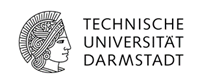 Anwendungsbereich  Anwendungsbereich  Anwendungsbereich  Anwendungsbereich  Anwendungsbereich  Anwendungsbereich  Anwendungsbereich  Anwendungsbereich  Anwendungsbereich  Mitgänger-FlurförderzeugMitgänger-FlurförderzeugMitgänger-FlurförderzeugMitgänger-FlurförderzeugMitgänger-FlurförderzeugMitgänger-FlurförderzeugMitgänger-FlurförderzeugMitgänger-FlurförderzeugMitgänger-FlurförderzeugGefahren für Mensch und UmweltGefahren für Mensch und UmweltGefahren für Mensch und UmweltGefahren für Mensch und UmweltGefahren für Mensch und UmweltGefahren für Mensch und UmweltGefahren für Mensch und UmweltGefahren für Mensch und UmweltGefahren für Mensch und Umwelt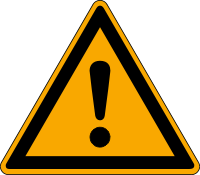 Verletzungen, insbesondere der Füße, durch Anfahren von Personen.Beschädigungen von Gegenständen.Schwere Quetschungen. Prellungen und Brüche durch Herabfallen von Lasten.Quetschgefahr zwischen Deichsel und Regalen oder Wänden.Verletzungen, insbesondere der Füße, durch Anfahren von Personen.Beschädigungen von Gegenständen.Schwere Quetschungen. Prellungen und Brüche durch Herabfallen von Lasten.Quetschgefahr zwischen Deichsel und Regalen oder Wänden.Verletzungen, insbesondere der Füße, durch Anfahren von Personen.Beschädigungen von Gegenständen.Schwere Quetschungen. Prellungen und Brüche durch Herabfallen von Lasten.Quetschgefahr zwischen Deichsel und Regalen oder Wänden.Schutzmaßnahmen und VerhaltensregelnSchutzmaßnahmen und VerhaltensregelnSchutzmaßnahmen und VerhaltensregelnSchutzmaßnahmen und VerhaltensregelnSchutzmaßnahmen und VerhaltensregelnSchutzmaßnahmen und VerhaltensregelnSchutzmaßnahmen und VerhaltensregelnSchutzmaßnahmen und VerhaltensregelnSchutzmaßnahmen und Verhaltensregeln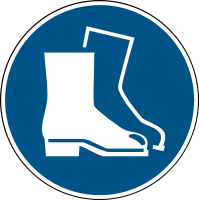 Kontrolle des Flurförderzeugs auf erkennbare Sicherheitsmängel bei Bremsen, Lenkung, Hydraulik, Rollen oder Bereifung.Benutzung nur durch unterwiesene Personen.Möglichst nicht rückwärtsgehen.Gerät nicht als Selbstfahrer benutzen („Rollerfahren“).Nur für Flurförderzeuge freigegebene Verkehrswege benutzen.Nicht mit hochgehobener Last fahren.Lasten so laden, dass sie nicht herabfallen oder sich verschieben können.Ladebleche nur dann befahren, wenn diese ausreichende Tragfähigkeit haben, sicher aufliegen und gegen Verschieben gesichert sind.Gegen Wegrollen sichern.Nicht auf Fluchtwegen, vor Notausgängen oder in Verkehrswegen abstellen.PSA: Sicherheitsschuhe tragen.Kontrolle des Flurförderzeugs auf erkennbare Sicherheitsmängel bei Bremsen, Lenkung, Hydraulik, Rollen oder Bereifung.Benutzung nur durch unterwiesene Personen.Möglichst nicht rückwärtsgehen.Gerät nicht als Selbstfahrer benutzen („Rollerfahren“).Nur für Flurförderzeuge freigegebene Verkehrswege benutzen.Nicht mit hochgehobener Last fahren.Lasten so laden, dass sie nicht herabfallen oder sich verschieben können.Ladebleche nur dann befahren, wenn diese ausreichende Tragfähigkeit haben, sicher aufliegen und gegen Verschieben gesichert sind.Gegen Wegrollen sichern.Nicht auf Fluchtwegen, vor Notausgängen oder in Verkehrswegen abstellen.PSA: Sicherheitsschuhe tragen.Kontrolle des Flurförderzeugs auf erkennbare Sicherheitsmängel bei Bremsen, Lenkung, Hydraulik, Rollen oder Bereifung.Benutzung nur durch unterwiesene Personen.Möglichst nicht rückwärtsgehen.Gerät nicht als Selbstfahrer benutzen („Rollerfahren“).Nur für Flurförderzeuge freigegebene Verkehrswege benutzen.Nicht mit hochgehobener Last fahren.Lasten so laden, dass sie nicht herabfallen oder sich verschieben können.Ladebleche nur dann befahren, wenn diese ausreichende Tragfähigkeit haben, sicher aufliegen und gegen Verschieben gesichert sind.Gegen Wegrollen sichern.Nicht auf Fluchtwegen, vor Notausgängen oder in Verkehrswegen abstellen.PSA: Sicherheitsschuhe tragen.Kontrolle des Flurförderzeugs auf erkennbare Sicherheitsmängel bei Bremsen, Lenkung, Hydraulik, Rollen oder Bereifung.Benutzung nur durch unterwiesene Personen.Möglichst nicht rückwärtsgehen.Gerät nicht als Selbstfahrer benutzen („Rollerfahren“).Nur für Flurförderzeuge freigegebene Verkehrswege benutzen.Nicht mit hochgehobener Last fahren.Lasten so laden, dass sie nicht herabfallen oder sich verschieben können.Ladebleche nur dann befahren, wenn diese ausreichende Tragfähigkeit haben, sicher aufliegen und gegen Verschieben gesichert sind.Gegen Wegrollen sichern.Nicht auf Fluchtwegen, vor Notausgängen oder in Verkehrswegen abstellen.PSA: Sicherheitsschuhe tragen.                    Verhalten bei Störungen und im Gefahrenfall	Notruf: (0) 112                    Verhalten bei Störungen und im Gefahrenfall	Notruf: (0) 112                    Verhalten bei Störungen und im Gefahrenfall	Notruf: (0) 112                    Verhalten bei Störungen und im Gefahrenfall	Notruf: (0) 112                    Verhalten bei Störungen und im Gefahrenfall	Notruf: (0) 112                    Verhalten bei Störungen und im Gefahrenfall	Notruf: (0) 112                    Verhalten bei Störungen und im Gefahrenfall	Notruf: (0) 112                    Verhalten bei Störungen und im Gefahrenfall	Notruf: (0) 112                    Verhalten bei Störungen und im Gefahrenfall	Notruf: (0) 112Flurförderzeug bei sicherheitsrelevanten Störungen nicht weiter benutzen.Gegen weitere Benutzung sichern.Betreuer informieren.Flurförderzeug bei sicherheitsrelevanten Störungen nicht weiter benutzen.Gegen weitere Benutzung sichern.Betreuer informieren.Flurförderzeug bei sicherheitsrelevanten Störungen nicht weiter benutzen.Gegen weitere Benutzung sichern.Betreuer informieren.Flurförderzeug bei sicherheitsrelevanten Störungen nicht weiter benutzen.Gegen weitere Benutzung sichern.Betreuer informieren.Flurförderzeug bei sicherheitsrelevanten Störungen nicht weiter benutzen.Gegen weitere Benutzung sichern.Betreuer informieren.Flurförderzeug bei sicherheitsrelevanten Störungen nicht weiter benutzen.Gegen weitere Benutzung sichern.Betreuer informieren.	Erste Hilfe	Notruf: (0) 112	Erste Hilfe	Notruf: (0) 112	Erste Hilfe	Notruf: (0) 112	Erste Hilfe	Notruf: (0) 112	Erste Hilfe	Notruf: (0) 112	Erste Hilfe	Notruf: (0) 112	Erste Hilfe	Notruf: (0) 112	Erste Hilfe	Notruf: (0) 112	Erste Hilfe	Notruf: (0) 112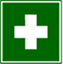 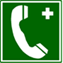 Bei allen Erste-Hilfe-Maßnahmen Selbstschutz beachten! Verletzten versorgen! Bei leichten Verletzungen Eintrag in den Meldeblock vornehmen!Bei schweren Verletzungen Notarzt rufen! Dokumentation des Unfalls!Ersthelfer hinzuziehen, Betreuer informieren, Arzt aufsuchen!ERSTHELFER:          Name:  ............................. Raum: ........................                                     Tel.: ...............................UNFALLARZT:	         Elisabethenstift, Landgraf-Georg-Str. 100,                                         Tel. Durchwahl: 403-2001, Giftnotruf: 06131-19240Bei allen Erste-Hilfe-Maßnahmen Selbstschutz beachten! Verletzten versorgen! Bei leichten Verletzungen Eintrag in den Meldeblock vornehmen!Bei schweren Verletzungen Notarzt rufen! Dokumentation des Unfalls!Ersthelfer hinzuziehen, Betreuer informieren, Arzt aufsuchen!ERSTHELFER:          Name:  ............................. Raum: ........................                                     Tel.: ...............................UNFALLARZT:	         Elisabethenstift, Landgraf-Georg-Str. 100,                                         Tel. Durchwahl: 403-2001, Giftnotruf: 06131-19240Bei allen Erste-Hilfe-Maßnahmen Selbstschutz beachten! Verletzten versorgen! Bei leichten Verletzungen Eintrag in den Meldeblock vornehmen!Bei schweren Verletzungen Notarzt rufen! Dokumentation des Unfalls!Ersthelfer hinzuziehen, Betreuer informieren, Arzt aufsuchen!ERSTHELFER:          Name:  ............................. Raum: ........................                                     Tel.: ...............................UNFALLARZT:	         Elisabethenstift, Landgraf-Georg-Str. 100,                                         Tel. Durchwahl: 403-2001, Giftnotruf: 06131-19240Bei allen Erste-Hilfe-Maßnahmen Selbstschutz beachten! Verletzten versorgen! Bei leichten Verletzungen Eintrag in den Meldeblock vornehmen!Bei schweren Verletzungen Notarzt rufen! Dokumentation des Unfalls!Ersthelfer hinzuziehen, Betreuer informieren, Arzt aufsuchen!ERSTHELFER:          Name:  ............................. Raum: ........................                                     Tel.: ...............................UNFALLARZT:	         Elisabethenstift, Landgraf-Georg-Str. 100,                                         Tel. Durchwahl: 403-2001, Giftnotruf: 06131-19240Bei allen Erste-Hilfe-Maßnahmen Selbstschutz beachten! Verletzten versorgen! Bei leichten Verletzungen Eintrag in den Meldeblock vornehmen!Bei schweren Verletzungen Notarzt rufen! Dokumentation des Unfalls!Ersthelfer hinzuziehen, Betreuer informieren, Arzt aufsuchen!ERSTHELFER:          Name:  ............................. Raum: ........................                                     Tel.: ...............................UNFALLARZT:	         Elisabethenstift, Landgraf-Georg-Str. 100,                                         Tel. Durchwahl: 403-2001, Giftnotruf: 06131-19240Bei allen Erste-Hilfe-Maßnahmen Selbstschutz beachten! Verletzten versorgen! Bei leichten Verletzungen Eintrag in den Meldeblock vornehmen!Bei schweren Verletzungen Notarzt rufen! Dokumentation des Unfalls!Ersthelfer hinzuziehen, Betreuer informieren, Arzt aufsuchen!ERSTHELFER:          Name:  ............................. Raum: ........................                                     Tel.: ...............................UNFALLARZT:	         Elisabethenstift, Landgraf-Georg-Str. 100,                                         Tel. Durchwahl: 403-2001, Giftnotruf: 06131-19240InstandhaltungInstandhaltungInstandhaltungInstandhaltungInstandhaltungInstandhaltungInstandhaltungInstandhaltungInstandhaltungReparaturen, Wartungsarbeiten und Inspektionen dürfen nur von hiermit beauftragten, befähigten Personen durchgeführt werden!Reparaturen, Wartungsarbeiten und Inspektionen dürfen nur von hiermit beauftragten, befähigten Personen durchgeführt werden!Reparaturen, Wartungsarbeiten und Inspektionen dürfen nur von hiermit beauftragten, befähigten Personen durchgeführt werden!Reparaturen, Wartungsarbeiten und Inspektionen dürfen nur von hiermit beauftragten, befähigten Personen durchgeführt werden!Reparaturen, Wartungsarbeiten und Inspektionen dürfen nur von hiermit beauftragten, befähigten Personen durchgeführt werden!